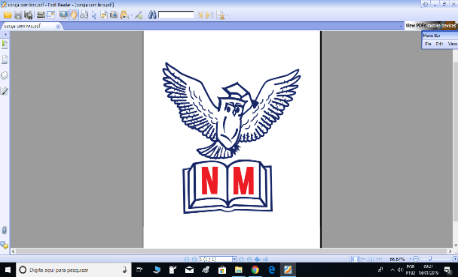 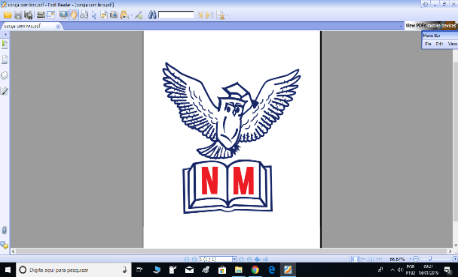   Questão 01:Sim. Pois a palavra possui diversos significados.Substantivo.c) ( 3 ) Botânica    ( 4 ) substantivo masculino    ( 2 ) Biologia    ( 1 ) Coloquiald) A separação silábica, o gênero e exemplos de cada acepção (significado).Questão 02:Resposta Correta: CExplicação: As palavras destacadas são artigos femininos, definidos e estão no singular, e isso pode ser indicado pelos substantivos que vêm logo após esses artigos.Questão 03:a) Resposta Correta: artigosExplicação: Os termos destacados antecedem os substantivos, determinando-os e concordando com eles.b) Resposta Correta: masculino e plural; feminino e singular; masculino e singular.c) Resposta Correta: caracterizam os substantivos e concordam com eles.Explicação: Essas palavras são classificadas como adjetivos ou locuções adjetivas.Questão 04:Resposta Correta: CExplicação: No texto, Esperta se refere a gata, Paciente se refere a jumento, Leal se refere a cachorro e Teimosa se refere a galinha.Questão 05:Resposta Correta: AExplicação: cinco quantifica a altura da girafa em metros, portanto é um numeral cardinal. Se fosse fracionário, seria a quinta parte. Se fosse multiplicativo, seria o quíntuplo, e, se fosse ordinal, seria o quinto. Questão 06:Resposta Correta: Borboletas.Resposta Correta: caracterizar outras palavras.Explicação: As palavras destacadas são adjetivos, por isso caracterizam e concordam com outras palavras, nesse caso, um substantivo.Questão 07:a) Resposta Correta: verbo.b) Resposta Correta: 3 acepções(significados).c) ( 3 ) O patrão embalava os funcionários com falsos aumentos.    ( 1 ) A mãe embalou o bebê.    ( 2 ) Durante toda a vida, o pai embalou as necessidades dos filhos.